Lista de Participantes do 13º PAPMEM A Coordenação do Programa de Aperfeiçoamento para Professores de Matemática do Ensino Médio (PAPMEM) torna pública a lista abaixo relacionados dos inscritos no 13º encontro que será realizado no período de 16 a 20 do mês de Julho  de 2018, das14hàs 18h, no Bloco Jersey Nazareno de Brito Nunes.Coordenação do PAPMEM – UFAC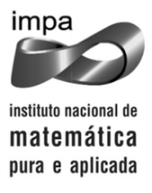 UNIVERSIDADE FEDERAL DO ACRE – UFACCENTRO DE CIÊNCIAS EXATAS E TECNOLÓGICAS - CCETCOORDENAÇÃO LOCAL DO PAPMEM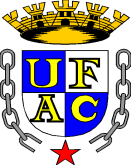 01.Adriel Freitas da Cunha 53. Jonas de Souza Nobrega02.Agnaldo Braga Souza54. Jonatas da Silva Peralta03.Alessandro da Silva de Lima55. José Ailton Freire da Silva04.Alesson da Silva Santos56. José Arteiro da Frota Neto05.Alice Magalhães de Souza57. José Leôncio de Lima Silva06.Aline de Andrade Ferreira58. Jovaci Alves Assis Filho07.Ana Cecilia Lopes da Costa59. Keila Bezerra da Costa08.Andréia da Silva de Freitas60. Kennedy França de Sousa09.Andres Luiz Melo Hijar61.Keyllane de Souza Lima10.Anna Lyvian de Sena Gonçalves62.Laiane Muniz da Silva11.Athyeli da Silva Felisberto63.Leandro Cesar Nogueira Ferraz12.Beatriz Vicente de Melo64.Leandro Martins de Araújo13.Bruno Luiz Rodrigues e Silva65.Leylane Ferreira Hadad de Oliveira14.Caio Barbosa da Cunha66.Luan Felipe Momo15.Camilla Amorim Mansour Passos67.Luiz Felipe da Silva Felix16.Carlos Henrique santos Espíndola68.Marcelo Moreira Diniz17.Cristiane Viana Maia69.Marcelo Santana da Rocha18.Cristiele Progênio do Nascimento70.Marcos Andrade Silva19.Dário Dias da Silva71.Maria Emanuelle Ribeiro Assef da Silva20.David Gomes Martins 72.Marta Quirino de Oliveira Pereira21.Djessica Luitle da Silva73.Mayara de Souza Moreira22.Douglas Roberto dos Santos74.Naira Cristina Barbosa23.Douglas Wilson da Silva Monteiro75.Neidiane da Silva Lima 24.Elissandra Rodrigues de Amorim76.Orivaldo Silva do Amaral25.Emili Lucena Lopes77.Pâmela Lima de Araújo26.Erika Rodrigues de Abreu78.Paula Vitória Jucá França27.Fabiano da Silva Souza79.Paulo Henrique Souza de Lima28. Felipe Correa de Sá80.Príscila Magalhães da Silva29.Felipe Ricardo Lima 81.Rayele Paiva de Almeida30. Fernanda Guaresqui de Rezende82.Raylane da Silva Aguiar31. Fernando Araujo de Souza Barroso83.Renã Gomes da Silva32. Flávio de Souza Silva84.Ricardo de Figueiredo Barbosa33. Francisco de Souza Sampaio85.Robson Batista de Medeiros34. Francisco Nunes Moreira86.Samiris Silva Craveiro35. George Lucas Santana de Moura87.Samuel Gonçalves de Carvalho36. Geovany Almeida Calegario88.Samuel Terto de Sousa Rodrigues37. Gleiverson Oliveira da Silva89.Sérgio Pimentel de Melo38. Glendo Rocha Ribeiro90.Sidney Carneiro de Lima Júnior39. Gustavo Mapeano Almeida de Souza91.Silvio Vicente Ferreira da Silva40. Henrique Oliveira Magalhaes92.Taylon de Lima Brana41. Hiago Loran Ribeiro da Silva93.Thiago da Silva Lima42. Iglesson Menezes dos Reis94.Valdenir de Souza Teles43. Ismael Oliveira dos Anjos95.Victoria Karoliny Miranda Oliveira44. Israel Herôncio Rodrigues de Oliveira Hadad96.Vitoria Henrylla Pinheiro Souza45. Jeilton Barros da Silva97.Wendel Oliveira Nascimento46. Jessicley da Silva Barrozo98.Wesley Bezerra47.João Cândido Pereira de Souza Filho99.Weslley Silva Rodrigues48. João Eduardo Lima Pessoa100.Wilian Gomes de Oliveira49. João Ferreira de Lima Neto101.Willian Maia Cavalcante50. João Lucas de Moura102.Yandri Gomes de Paulo51. João Lucas Feitosa Parente52. João Victor de Azevedo Maia